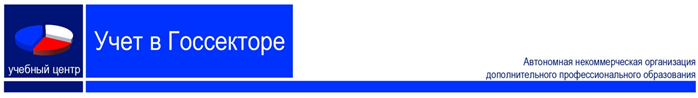 АКТУАЛЬНАЯ УЧЕТНАЯ ПОЛИТИКА учреждения на 2020 годс учетом требований стандартов «Доходы», «Аренда», «Основные средства». Более 30 приложений объёмом более 300 страниц (ДЕТАЛЬНЫЙ график документооборота на 2019 год, НОВЫЙ порядок списания дебиторской и кредиторской задолженности, порядок внутреннего контроля, методика расчета ВСЕХ видов резервов, АКТУАЛЬНЫЙ порядок проведения инвентаризации, ПОЛОЖЕНИЕ о комиссии учреждения по поступлению и выбытию активов и др.)Бесплатное обновление в течении года в случае внесения изменений в Приказы МФ РФ по учету и отчетностиОтраслевая специфика.Содержание электронных документов представлено в Таблице. Директор          АНО ДПО «УЦ «Учет в Госсекторе»                                                                      Подкин И.В.   № п/пСодержание2Проект Приказа учреждения «Об учетной политике для целей бухгалтерского учета на 2020 год» 3Приложение № 1 «Рабочий план счетов бухгалтерского учета» 4Приложение № 2 «Дополнительно введенные забалансовые счета» 5Приложение № 3 «Перечень учетных (бухгалтерских) регистров» 6Приложение № 4 «Порядок хранения документации и организации архива» 7Приложение № 5 «График документооборота» 8Приложение № 6 «Первичные (сводные) учетные документы, применяемые для оформления хозяйственных операций, по которым законодательством РФ не установлены обязательные формы документов» 9Приложение № 7 «Первичные (сводные) учетные документы с добавлением дополнительных реквизитов» 10Приложение № 8 «Порядок организации и осуществления внутреннего финансового контроля».11Приложение № 9 «Дополнительные корреспонденции счетов бухгалтерского учета» 12Приложение № 10 «Методика расчета резерва предстоящих расходов»13Приложение № 11 «Перечень должностных лиц, имеющих право подписи доверенностей на получение товарно-материальных ценностей».14Приложение № 12 «Таблица расчет распределения накладных расходов».15Приложение № 13 «Таблица расчет распределения общехозяйственных расходов».16Приложение № 14 «Положение о служебных командировках» 17Приложение № 15 «Порядок выдачи наличных денежных средств под отчет и представления отчетности подотчетными лицами» 18Приложение № 16 «ПОЛОЖЕНИЕ о порядке проведения претензионной работы» 19Приложение № 17 «Порядок списания задолженности, не востребованной кредиторами» 20Приложение № 18 «Перечень документов, подтверждающих принятие обязательств по основным хозяйственным операциям учреждения» 21Приложение № 19 «Перечень материальных ценностей, учитываемыхна забалансовом счете 09 "Запасные части к транспортным средствам, выданные взамен изношенных".22Приложение № 20 «Перечень первичных учетных документов, которые составляются в виде электронного документа, подписанного электронной подписью».23Приложение № 21 «Перечень регистров бухгалтерского учета, которые составляются в виде электронного документа, подписанного электронной подписью».24Приложение № 22 «Мероприятия по обеспечению сохранности наличных денег при ведении кассовых операций, хранении, транспортировке».25Приложение № 23 «Порядок расчета лимита остатка денежных средств в кассе».26Приложение № 24 «Порядок хранения учетных данных в цифровой (электронной) форме» 27Приложение № 25 «Регистры бухгалтерского учета, формы которых не унифицированы».28Приложение № 26 «Перечень должностных лиц, работа которых имеет разъездной характер, обеспечиваемых ежемесячно проездными документами».29Приложение № 27 «Перечень лиц, имеющих право получать бланки строгой отчетности»30Приложение № 28 «Положение о приемке, хранении, выдаче (списании) бланков строгой отчетности».31Приложение № 29 «Перечень лиц и суммы утвержденных лимитов по мобильной связи».32Приложение № 32 «Порядок перевода первичных учетных документов, составленные на иных языках, на русский язык» 33Приложение № 33 «ПОРЯДОК признания дебиторской задолженности безнадежной ко взысканию (нереальной ко взысканию) для целей списания дебиторской задолженности в бухгалтерском учете»34Приложение № 34 «ПОРЯДОК проведения инвентаризации активов и обязательств» 35Приложение № 35 «Порядок передачи документов бухгалтерского учета при смене руководителя учреждения и (или) главного бухгалтера» 36Приложение № 36 «Инвентарь производственный и хозяйственный»37Приложение № 37 «Порядок применения подстатей КОСГУ к статьям КОСГУ 340 «Увеличение стоимости материальных запасов», 440 "Уменьшение стоимости материальных запасов» для целей бухгалтерского учета»38Пример Положения о бухгалтерии учреждения39Пример Положения о комиссии по поступлению и выбытию активов